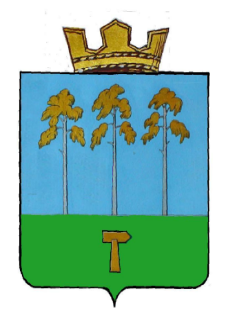                     Ножовское сельское поселение                       Информационный     выпуск           № 6                 июнь 2018год        Уважаемые жители поселения!                                              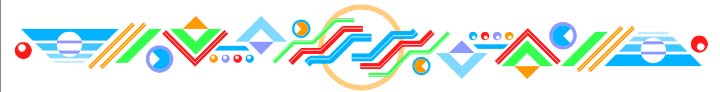 Поздравляю всех жителей поселения с днем семьи, любви и верности!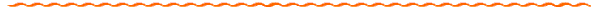 Желаю каждому дому — радости, полноценности, достатка и благополучия. Пусть радушие и любовь близких людей согревает, опекает и оберегает от всех невзгод. Будьте терпимы, цените то, что имеете и приумножайте сердечные радости!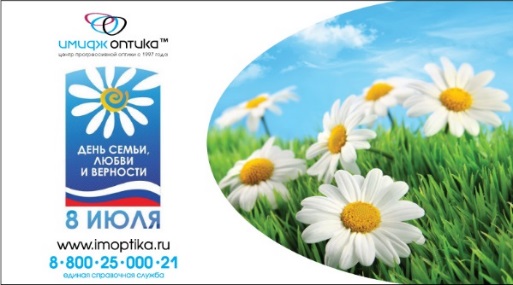 Приглашаем жителей поселения на праздничное мероприятие «День семьи, любви и верности» в село Верх-Рождество 07 ИЮЛЯ В 19-00 ч.С уважением глава поселения Г.В.ПахольченкоНОВОСТИ ПОСЕЛЕНИЯ- проведено заседание Совета депутатов-прошла плановая годовая проверка по воинскому учету-провели сходы граждан в микрорайонах: Гарюшки, Центральный, Замостье- проведено грейдирование дорог поселения- проводятся суды по земельным долям и по безхозяйному имуществу- 8 июня на территории Ножовского поселения прошла районная квест-эстафета «Служить России!» -в Ножовском ДК провели мероприятия: митинг «День памяти и скорби», квест – игра «Всё это называется природой», спортивная игровая программа «Мой папа может все»-работники сельского клуба с. В-Рождество провели: «Праздник детства», игру «Угадай мелодию» интеллектуальную игру о России, эстафету «Подвижные игры»-в Ножовской библиотеке – музее проводилась работа с детским лагерем коррекционной школы, совместно с работниками ДК провели «Праздник детства», оформление выставок, составление буклетов, приняли участие в квест - игре-в Верх-Рождественской библиотеке прошли мероприятия: праздник «Детства», митинг к дню «Памяти и скорби», продолжается работа мульт - студии «Мульти – пульти» и клуба «Любознайка», оформление выставок, составление буклетов, участие в районных и краевых акциях, конкурсах. -МУП ЖКХ «Рассвет» выполнили: ремонт водонапорных башен в с.В-Рождество, с.Ножовка ул.Ленина, ул.Маяковского, устранение порыва по ул.Мира д.Поздышки, установка знаков, вывоз мусораиз Верх-Рождественской библиотеки им.Ф.Ф.Павленкова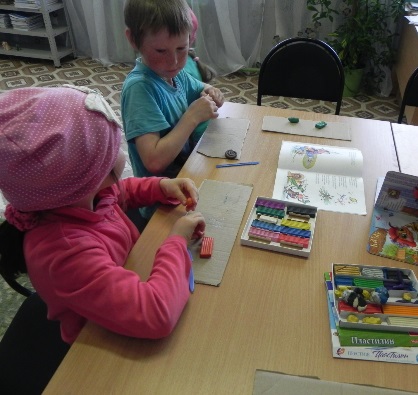 В Верх-Рождественской библиотеке им. Ф. Ф. Павленкова состоялось открытие мультстудии «Мульти-пульти»! На первом занятии участники студии узнали о том, что мультфильмы можно создавать самим, чему были очень удивлены. Узнали какие техники создания мультфильмов бывают: рисованные, пластилиновые, кукольные. Ребята выбрали из предложенных детских произведений-юбиляров 2018 года, сказку К. Чуковского «Муха-цокотуха». Это будет наша первая, пробная работа. Все вместе решили, что мультфильм будет пластилиновый. Разделили между собой обязанности, кто-то рисует фон, кто-то лепит главных героев. Занятие прошло интересно, с большими планами на будущее, решили, что ещё попробуем создать мультфильм из конструктора Лего. Приглашаем всех в нашу студию провести своё свободное время с интересом и пользой.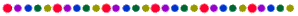  22 июня. Эту скорбную дату мы отмечаем как День памяти, День гордости и скорби о тех, через чьи жизни прошла жестокая война, о тех, кто, не пожалев жизни, не вернулся с кровавых полей сражений за свободу и независимость Родины.22 июня в селе Верх-Рождество собрались не равнодушные жители у памятника погибшим воинам в годы Великой отечественной войны, чтобы почтить память наших воинов – земляков, павших за Родину на полях сражений.23 июня в детском клубе «Любознайка», при сельской библиотеке в с. Верх-Рождество, прошёл турнир знатоков Правил дорожного движения «Внимание! Дети!». Ребята состязались в знании дорожных знаков, правил дорожного движения, которые должны знать дети, как пешеходы и как велосипедисты. Со всеми заданиями ребята справились на отлично! Надеемся, что и в жизни, главный закон дорог – ПДД, будет ими соблюдаться также!                                                                                                  А. БобылеваНожовского Дома культурыВот и прошёл первый месяц лета.  Для детей из оздоровительного школьного лагеря в нашем селе он пролетел незаметно. И наш Дом культуры приложил все усилия для создания отличного настроения и получения новых знаний и навыков детям. Всё началось с экологической квест – игры «Всё это называется природой», которая проходила 5 и 6 июня, где дети отгадывали загадки, составляли пазлы, учились составлять свои собственные загадки, решали интересные математические задания, придумывали и рисовали свои запрещающие экологические знаки.   	13 и 14 июня ребята отправились в путешествие по морям и океанам. Здесь уже пришлось вспомнить названия морских обитателей, а также найти их в сканворде, отгадать и придумать свои загадки про обитателей морей, собрать пазлы, поучаствовать в рыбной ловле.19 и 20 июня проводилась спортивная игровая программа «Мой папа может все». Дети состязались в быстроте, ловкости, собранности и дружности команд, умении носить погоны, постройке и запуске самолётов. В конце каждого мероприятия все с большим удовольствием танцевали Just Dance.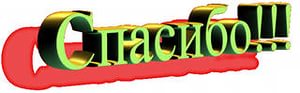 Ивану Александровичу Никифорову, ЦДНГ -7 за помощь в ремонте водонапорных скважинБезопасность на воде в летнее время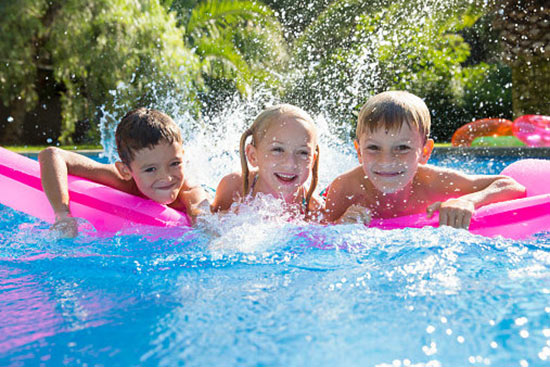 Лето - долгожданная и любимая пора года, как у детей, так и у взрослых, и неразрывно связана с отпусками, летними каникулами, связанными с поездками на дачу, море, берега рек и озер. Однако пренебрежительное отношение к выполнению правил поведения и мер безопасности на воде нередко приводит к несчастным случаям, гибели людей. Главной причиной гибели детей на водоемах являются взрослые, которые оставляют их без присмотра.В связи с этим, напоминаем правила поведения на водоемах:- купайтесь утром или вечером, температура воды должна быть не ниже 17-19 градусов, в более холодной находиться опасно;- опасно заплывать далеко, так как можно не рассчитать своей силы и утонуть;- ни в коем случае не купайтесь, а тем более не ныряйте в незнакомых местах;- в местах с большим количеством водорослей плывите у самой поверхности воды, не задевая растения, не делая резких движений. Если все же руки или ноги спутываются стеблями, необходимо сделать остановку, принять положение "поплавка" и осторожно освободиться от растений;- не плавайте на надувных матрацах, автомобильных камерах (особенно, если не умеете плавать). Ветром или течением их может отнести очень далеко от берега, из них может выйти воздух, и они потеряют плавучесть.- купание с маской, трубкой и ластами требует особой осторожности — нельзя плавать с трубкой при сильной волне. Плавать надо только вдоль берега и обязательно под постоянным наблюдением, чтобы Вам вовремя могли прийти на помощь;- не допускать грубых шалостей в воде: нельзя подныривать под купающихся людей, хватать их за ноги, "топить", подавать ложные сигналы о помощи и т.п.;- не заплывать за ограничительные знаки, т.к. они ограничивают акваторию с проверенным дном, определенной глубиной, там гарантировано отсутствие водоворотов и т.д. Не надо отплывать далеко от берега или переплывать водоем на спор. Доказать свое умение плавать можно, проплыв несколько раз одну и ту же дистанцию вблизи берега.Уважаемые родители! Радость детей теплым денькам понятна. Но ребенок не всегда правильно оценивает уровень опасности того или иного развлечения. Научить ребенка быть осторожным, не рисковать своим здоровьем и жизнью, не допускать опасных для себя ситуаций это задача, обязанность и ответственность взрослого человека. Родители не задумываются, что, оставляя детей даже на непродолжительное время, они рискуют их жизнями. Конечно, никто из родителей не хочет зла своему ребенку и мало кто делает это преднамеренно. В большинстве своем это обычная человеческая беспечность. Жаль, что мы учимся на своих ошибках. Понимание и осознание глубины трагедии приходит к родителям только после того, как уже ничего нельзя вернуть.Уважаемые взрослые! Тщательно контролируйте поведение детей на водоемах, не оставляйте детей без присмотра, проводите с ними беседы, но правилам поведения на воде.Помните: чужих детей не бывает, жизнь наших детей зависит от нас самих!Н.И.Ханжина-старший воспитательВоенно-патриотическая квест-эстафета: от песен до винтовки. 	Память… Она нетленна и вечна, она смотрит на нас со старых фотографий с тех вещей, которые хранят бывшие фронтовики; и она не даёт померкнуть для потомков ни одной героической странице истории страшной гражданской или афганской войн, или Победы над фашизмом. В этом году мы подошли к 100-летию начала Гражданской войны.    	 8 июня на территории Ножовского сельского поселения прошла районная квест-эстафета «Служить России!» в рамках реализации социального проекта ПАО «ЛУКОЙЛ» Опен-эйр «Живи, память!». В игре приняли участие молодежь Частинского района.  Начался квест с общего построения, где участников мероприятия приветствовали начальник отдела по ГО и ЧС, общественной безопасности Частинского района И.И.Анфёров и глава Ножовского сельского поселения Г.В.Пахольченко. Ю.В.Петухова информировала присутствующих о событиях нашего района столетней давности: «Летом 1918 года начались народные волнения в Частинском районе. С августа 1918 года по 5апреля 1919 года власть в селах не раз переходила под власть повстанцев…»   А далее ребят ожидало семь этапов квеста. Каждый этап имел свое говорящее название: «Реквием павшим», «Краеведческий диктант», «Огневой рубеж», «Полевая кухня», «Коды и шифры», «Полоса препятствий», «Физическая подготовка». На огневом рубеже самыми меткими стрелками оказались Панкова Дарина из с.Верх-Рождество и Деревнин Александр из с. Бабка, набрав по 24 балла. Отличные знания и сноровку на этапе «Полевая кухня» показали ребята команды «Рождественские потомки». На полосе препятствий самыми выносливыми стали участники Частинской школы, с. Ножовка и с. Бабка. На этапе «Реквием павшим» неотразимыми были команды Частинской школы и Частинского колледжа. В «Краеведческом диктанте» прекрасные знания показали участники Шабуровской, Ножовской, команд, команды школы и колледжа из с.Частых. На этапе «Физическая подготовка» больше всех баллов набрали участники команд Частинского поселения и с. Верх-Рождество». На этапе «Коды и шифры» лучшие результаты показали команды Бабкинской и Шабуровской территорий.   Участники проявляли во всех вышеперечисленных этапах ловкость, смелость и отвагу, за что награждались грамотами, медалями, благодарственными письмами.  По результатам всех этапов 1 место заняла команда с. Бабка, второе место присуждено команде с. Шабуры, 3 место – команда с. Ножовка. В номинации +18 призовое место заняла команда Частинского колледжа. В конце мероприятия участники делали эскизы реконструкции памятника героям Гражданской войны. Идеи ребят Частинского колледжа и с. Бабки обязательно будут воплощены при реализации социального проекта, выигранного в результате участия в XVII конкурсу социальных и культурных проектов ПАО «ЛУКОЙЛ» в ПЕРМСКОМ КРАЕ.Активное участие в подготовке и проведении игры приняла команда волонтеров Горланова Ольга Михайловна, Шустова Людмила Филипповна, Бобылева Нина Аркадьевна, Кабулова Юлия Юрьевна, Завьялова Валентина Ивановна, Дурышева Галина Васильевна, Бобылева Алевтина Николаевна, Завьялов Николай Александрович, Кузнецова Жанна Михайловна, Макаров Сергей Владимирович, Ковальчук Мария, Сычев Юрий, Санникова Анастасия, Комарова Ирина, Морозов Михаил, Санникова Екатерина, Ощепков Юрий. Вкусным солдатским обедом накормили всех работники ООО «Нива».По общему признанию квест получился незабываемым, захватывающим и сбалансированным, а проведение игры в антураже архива лишь прибавило к ней интереса со стороны участников. Игра позволила участникам не только интересно провести время, но и узнать интересные факты о Гражданской войне, обеспечив эффект сопричастности с важными для нашего района и страны событиями.PS. На этапе «Коды и шифры» никто из участников не смог решить логическую задачу «Военная корреспонденция» Во время второй мировой войны войска союзников столкнулись с неожиданной проблемой. Солдаты писали домой тысячи писем.  Разумеется, в них могла содержаться секретная информация. Но для того, чтобы проверить такое количество писем, был необходим огромный штат сотрудников. Что, в условиях военной экономии, представлялось невыгодным.                                                                                                                                                                                                                                                 Евдокия Ненашева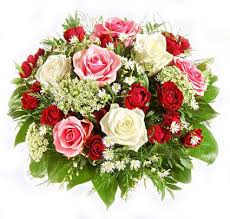 
Пусть же юбилейный год не доставляет вам хлопот.
Пусть ваши глаза здоровьем, счастьем светятся, а мечты и возможности встретятся!
               Овчинников Алексей Владимирович                                             Рожкова Наталья Ивановна               Овчинников Алексей Николаевич                                                     Пликусова Ольга ИвановнаКостырева Виктория Валерьевна	                                                Куликов Иван Александрович              Оленева Галина Михайловна                                                          Колегова Фалима Шарипзяновна     Султанов Василь Рашитович	    Соловьев Анатолий Александрович              Пахольченко Гелена Валерьевна	            Летавина Ольга Ивановна              Белоногов Сергей Петрович	           Ощепкова Вера Зотеевна      Мальков Сергей Павлович	   Дурышева Надежда Александровна              Балакин Артем Павлович	            Панков Игорь Иванович              Лузина Галина Викторовна	           Орлова Лидия Васильевна              Лямина Светлана Николаевна                                                   Голдобина Татьяна Михайловна             Наборщикова Нина Ивановн                                                        Ванюков Николай Николаевич                                                                  Панков Игорь Иванович                                                            Казанцев Василий Андреевич                                                                 Щенин Андрей Иванович                                                            Шалавин Сергей Алексеевич             Габдрахманова Светлана Шамилевна                                   Молькова Надежда Петровна             Топоркова Лидия Геннадьевна                                                  Борисов Максим Николаевич            Пятунина Людмила Иудовна                                                    Орлов Василий Александрович           Мельникова Евгения Ивановна                                                 Филиппова Светлана Николаевна         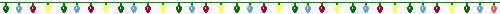 ИНФОРМАЦИЯ ДЛЯ НАСЕЛЕНИЯ 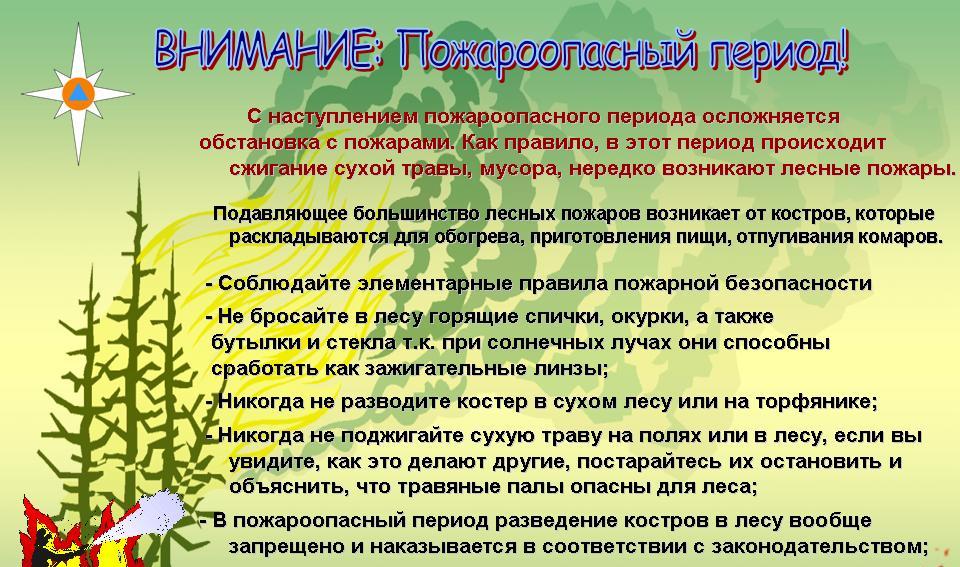 Уважаемые жители села Ножовка!От всей души поздравляю вас с праздником – Днем села и престольным праздником Петра и Павла!Желаю всем односельчанам хорошего настроения, отменного здоровья, ладного хозяйства, тепла и уюта в доме! Пусть жизнь приносит наслаждение, мир, покой и беззаботность. Приглашаю жителей села посетить праздничное мероприятие «День села», которое состоится 14 июля 2018 года в 18-00 часов в парке у Дома КультурыУважаемые жители деревни Поздышки!Примите самые тёплые и искренние поздравления с праздником – Днём деревни!Поздравляю с Днём организации нашего села, дорогие друзья. Пусть каждый из вас знает историю этого уголка на Земле, пусть каждый вспомнит, с чего всё начиналось и чего мы вместе смогли добиться, пусть каждый искренне гордится своим селом и единством односельчан. Желаю всем мира, блага и процветания.Приглашаем на праздничное мероприятие 06 июля в 17-00 в деревню Поздышки.8 июля отмечается День почты России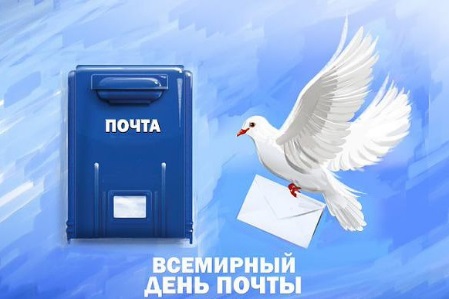 Поздравляю работников почты с профессиональным праздником!Каждый день вы трудитесь для того, чтобы вовремя доставить людям желанную весточку издалека. И это неоценимый, славный труд, за который мы вам бесконечно благодарны. Желаем вам, чтобы жизнь писала вам письма счастья, пусть в каждом конверте судьба присылает вам много здоровья, богатства, позитивных моментов! Получайте ваши радостные письма регулярно! 22 июля отмечается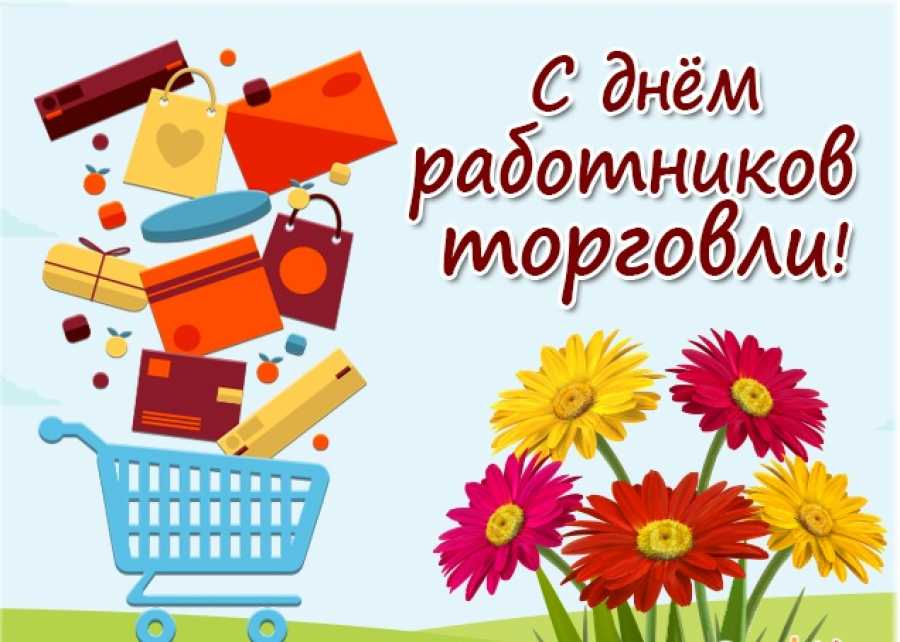 День работников торговлиПоздравляю работников торговли с профессиональным праздником!Я вам желаю самых благоприятных дней, высоких доходов, приятных покупателей и выгодных сделок. Пусть ваш трудовой день всегда начинается с улыбки и радует хорошими результатами. Здоровья вам и хорошего настроения.МУП ЖКХ «Рассвет» уведомляет жителей поселения о ежемесячной оплате за холодное водоснабжение. Накопившуюся задолженность более 3 месяцев будут взыскивать в судебном порядке, с начислением пени за период задолженности.Администрация МУП ЖКХ «Рассвет»*************************************Запрещается:Купаться в незнакомых местах, распивать спиртные напитки, купаться в состоянии алкогольного опьянения, оставлять на берегу бумагу, стекло и другой мусор.***************************************Просим скосить траву около своих домов и вдоль своей изгороди. Сделаем наши улицы чистыми, а село ухоженным!*******************************************Огромная просьба ко всем жителям поселения: Вырубите деревья и кустарники на своей территории, которые растут под проводами.Наступил пожароопасный период. Необходимо у каждого дома иметь бочки с водой, а также в каждый дом желательно приобрести огнетушители. Берегите свое жилище от пожара!Запрещается:Купаться в незнакомых местах, распивать спиртные напитки, купаться в состоянии алкогольного опьянения, оставлять на берегу бумагу, стекло и другой мусор.***************************************Просим скосить траву около своих домов и вдоль своей изгороди. Сделаем наши улицы чистыми, а село ухоженным!*******************************************Огромная просьба ко всем жителям поселения: Вырубите деревья и кустарники на своей территории, которые растут под проводами.Уважаемые родители!!! Не отпускайте своих детей купаться одних на пруд и Каму! Берегите самое дорогое, что у вас есть!Уважаемые родители!!! Не отпускайте своих детей купаться одних на пруд и Каму! Берегите самое дорогое, что у вас есть!Уважаемые жители! Желающим баллотироваться кандидатом в депутаты Ножовского сельского поселения просьба обращаться в ТИК Частинского района до 14 июля 2018г.Выборы депутатов будут проводиться 09 сентября 2018г. Информацию можно получить по тел.2-14-31.